Design of PCR primersCOL1A1ATGTTCAGCTTTGTGGACCTCCGGCTCCTGCTCCTCTTAGCGGCCACCGCCCTCCTGACGCACGGCCAAGAGGAAGGCCAAGTCGAGGGCCAAGACGAAGACATCCCACCAATCACCTGCGTACAGAACGGCCTCAGGTACCATGACCGAGACGTGTGGAAACCCGAGCCCTGCCGGATCTGCGTCTGCGACAACGGCAAGGTGTTGTGCGATGACGTGATCTGTGACGAGACCAAGAACTGCCCCGGCGCCGAAGTCCCCGAGGGCGAGTGCTGTCCCGTCTGCCCCGACGGCTCAGAGTCACCCACCGACCAAGAAACCACCGGCGTCGAGGGACCCAAGGGAGACACTGGCCCCCGAGGCCCAAGGGGACCCGCAGGCCCCCCTGGCCGAGATGGCATCCCTGGACAGCCTGGACTTCCCGGACCCCCCGGACCCCCCGGACCTCCCGGACCCCCTGGCCTCGGAGGAAACTTTGCTCCCCAGCTGTCTTATGGCTATGATGAGAAATCAACCGGAGGAATTTCCGTGCCTGGCCCCATGGGTCCCTCTGGTCCTCGTGGTCTCCCTGGCCCCCCTGGTGCACCTGGTCCCCAAGGCTTCCAAGGTCCCCCTGGTGAGCCTGGCGAGCCTGGAGCTTCAGGTCCCATGGGTCCCCGAGGTCCCCCAGGTCCCCCTGGAAAGAATGGAGATGATGGGGAAGCTGGAAAACCTGGTCGTCCTGGTGAGCGTGGGCCTCCTGGGCCTCAGGGTGCTCGAGGATTGCCCGGAACAGCTGGCCTCCCTGGAATGAAGGGACACAGAGGTTTCAGTGGTTTGGATGGTGCCAAGGGAGATGCTGGTCCTGCTGGTCCTAAGGGTGAGCCTGGCAGCCCTGGTGAAAATGGAGCTCCTGGTCAGATGGGCCCCCGTGGCCTGCCTGGTGAGAGAGGTCGCCCTGGAGCCCCTGGCCCTGCTGGTGCTCGTGGAAATGATGGTGCTACTGGTGCTGCCGGGCCCCCTGGTCCCACCGGCCCCGCTGGTCCTCCTGGCTTCCCTGGTGCTGTTGGTGCTAAGGGTGAAGCTGGTCCCCAAGGGCCCCGAGGCTCTGAAGGTCCCCAGGGTGTGCGTGGTGAGCCTGGCCCCCCTGGCCCTGCTGGTGCTGCTGGCCCTGCTGGAAACCCTGGTGCTGATGGACAGCCTGGTGCTAAAGGTGCCAATGGTGCTCCTGGTATTGCTGGTGCTCCTGGCTTCCCTGGTGCCCGAGGCCCCTCTGGACCCCAGGGCCCCGGCGGCCCTCCTGGTCCCAAGGGTAACAGCGGTGAACCTGGTGCTCCTGGCAGCAAAGGAGACACTGGTGCTAAGGGAGAGCCTGGCCCTGTTGGTGTTCAAGGACCCCCTGGCCCTGCTGGAGAGGAAGGAAAGCGAGGAGCTCGAGGTGAACCCGGACCCACTGGCCTGCCCGGACCCCCTGGCGAGCGTGGTGGACCTGGTAGCCGTGGTTTCCCTGGCGCAGATGGTGTTGCTGGTCCCAAGGGTCCCGCTGGTGAACGTGGTTCTCCTGGCCCTGCTGGCCCCAAAGGATCTCCTGGTGAAGCTGGTCGTCCCGGTGAAGCTGGTCTGCCTGGTGCCAAGGGTCTGACTGGAAGCCCTGGCAGCCCTGGTCCTGATGGCAAAACTGGCCCCCCTGGTCCCGCCGGTCAAGATGGTCGCCCCGGACCCCCAGGCCCACCTGGTGCCCGTGGTCAGGCTGGTGTGATGGGATTCCCTGGACCTAAAGGTGCTGCTGGAGAGCCCGGCAAGGCTGGAGAGCGAGGTGTTCCCGGACCCCCTGGCGCTGTCGGTCCTGCTGGCAAAGATGGAGAGGCTGGAGCTCAGGGACCCCCTGGCCCTGCTGGTCCCGCTGGCGAGAGAGGTGAACAAGGCCCTGCTGGCTCCCCCGGATTCCAGGGTCTCCCTGGTCCTGCTGGTCCTCCAGGTGAAGCAGGCAAACCTGGTGAACAGGGTGTTCCTGGAGACCTTGGCGCCCCTGGCCCCTCTGGAGCAAGAGGCGAGAGAGGTTTCCCTGGCGAGCGTGGTGTGCAAGGTCCCCCTGGTCCTGCTGGTCCCCGAGGGGCCAACGGTGCTCCCGGCAACGATGGTGCTAAGGGTGATGCTGGTGCCCCTGGAGCTCCCGGTAGCCAGGGCGCCCCTGGCCTTCAGGGAATGCCTGGTGAACGTGGTGCAGCTGGTCTTCCAGGGCCTAAGGGTGACAGAGGTGATGCTGGTCCCAAAGGTGCTGATGGCTCTCCTGGCAAAGATGGCGTCCGTGGTCTGACTGGCCCCATTGGTCCTCCTGGCCCTGCTGGTGCCCCTGGTGACAAGGGTGAAAGTGGTCCCAGCGGCCCTGCTGGTCCCACTGGAGCTCGTGGTGCCCCCGGAGACCGTGGTGAGCCTGGTCCCCCCGGCCCTGCTGGCTTTGCTGGCCCCCCTGGTGCTGACGGCCAACCTGGTGCTAAAGGCGAACCTGGTGATGCTGGTGCTAAAGGCGATGCTGGTCCCCCTGGCCCTGCCGGACCCGCTGGACCCCCTGGCCCCATTGGTAATGTTGGTGCTCCTGGAGCCAAAGGTGCTCGCGGCAGCGCTGGTCCCCCTGGTGCTACTGGTTTCCCTGGTGCTGCTGGCCGAGTCGGTCCTCCTGGCCCCTCTGGAAATGCTGGACCCCCTGGCCCTCCTGGTCCTGCTGGCAAAGAAGGCGGCAAAGGTCCCCGTGGTGAGACTGGCCCTGCTGGACGTCCTGGTGAAGTTGGTCCCCCTGGTCCCCCTGGCCCTGCTGGCGAGAAAGGATCCCCTGGTGCTGATGGTCCTGCTGGTGCTCCTGGTACTCCCGGGCCTCAAGGTATTGCTGGACAGCGTGGTGTGGTCGGCCTGCCTGGTCAGAGAGGAGAGAGAGGCTTCCCTGGTCTTCCTGGCCCCTCTGGTGAACCTGGCAAACAAGGTCCCTCTGGAGCAAGTGGTGAACGTGGTCCCCCTGGTCCCATGGGCCCCCCTGGATTGGCTGGACCCCCTGGTGAATCTGGACGTGAGGGGGCTCCTGGTGCCGAAGGTTCCCCTGGACGAGACGGTTCTCCTGGCGCCAAGGGTGACCGTGGTGAGACCGGCCCCGCTGGACCCCCTGGTGCTCCTGGTGCTCCTGGTGCCCCTGGCCCCGTTGGCCCTGCTGGCAAGAGTGGTGATCGTGGTGAGACTGGTCCTGCTGGTCCCGCCGGTCCTGTCGGCCCTGTTGGCGCCCGTGGCCCCGCCGGACCCCAAGGCCCCCGTGGTGACAAGGGTGAGACAGGCGAACAGGGCGACAGAGGCATAAAGGGTCACCGTGGCTTCTCTGGCCTCCAGGGTCCCCCTGGCCCTCCTGGCTCTCCTGGTGAACAAGGTCCCTCTGGAGCCTCTGGTCCTGCTGGTCCCCGAGGTCCCCCTGGCTCTGCTGGTGCTCCTGGCAAAGATGGACTCAACGGTCTCCCTGGCCCCATTGGGCCCCCTGGTCCTCGCGGTCGCACTGGTGATGCTGGTCCTGTTGGTCCCCCCGGCCCTCCTGGACCTCCTGGTCCCCCTGGTCCTCCCAGCGCTGGTTTCGACTTCAGCTTCCTGCCCCAGCCACCTCAAGAGAAGGCTCACGATGGTGGCCGCTACTACCGGGCTGATGATGCCAATGTGGTTCGTGACCGTGACCTCGAGGTGGACACCACCCTCAAGAGCCTGAGCCAGCAGATCGAGAACATCCGGAGCCCAGAGGGCAGCCGCAAGAACCCCGCCCGCACCTGCCGTGACCTCAAGATGTGCCACTCTGACTGGAAGAGTGGAGAGTACTGGATTGACCCCAACCAAGGCTGCAACCTGGATGCCATCAAAGTCTTCTGCAACATGGAGACTGGTGAGACCTGCGTGTACCCCACTCAGCCCAGTGTGGCCCAGAAGAACTGGTACATCAGCAAGAACCCCAAGGACAAGAGGCATGTCTGGTTCGGCGAGAGCATGACCGATGGATTCCAGTTCGAGTATGGCGGCCAGGGCTCCGACCCTGCCGATGTGGCCATCCAGCTGACCTTCCTGCGCCTGATGTCCACCGAGGCCTCCCAGAACATCACCTACCACTGCAAGAACAGCGTGGCCTACATGGACCAGCAGACTGGCAACCTCAAGAAGGCCCTGCTCCTCCAGGGCTCCAACGAGATCGAGATCCGCGCCGAGGGCAACAGCCGCTTCACCTACAGCGTCACTGTCGATGGCTGCACGAGTCACACCGGAGCCTGGGGCAAGACAGTGATTGAATACAAAACCACCAAGACCTCCCGCCTGCCCATCATCGATGTGGCCCCCTTGGACGTTGGTGCCCCAGACCAGGAATTCGGCTTCGACGTTGGCCCTGTCTGCTTCCTGTAAF   GACGAGACCAAGAACTGCCR   CACGAGGACCAGAGGGA337bp    55-65℃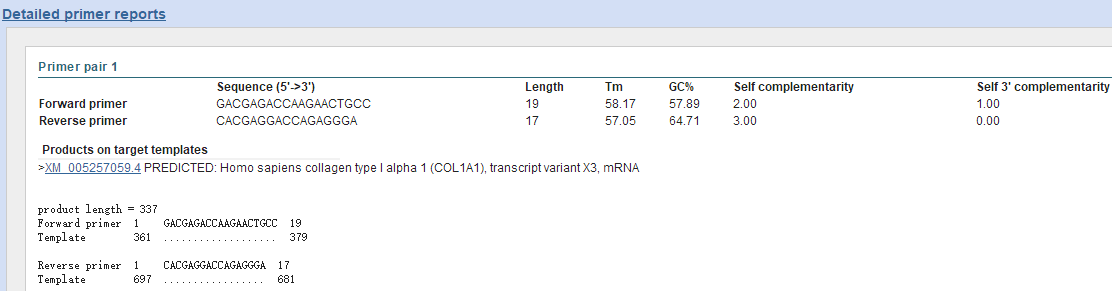 COL1A2 ATGCTCAGCTTTGTGGATACGCGGACTTTGTTGCTGCTTGCAGTAACCTTATGCCTAGCAACATGCCAATCTTTACAAGAGGAAACTGTAAGAAAGGGCCCAGCCGGAGATAGAGGACCACGTGGAGAAAGGGGTCCACCAGGCCCCCCAGGCAGAGATGGTGAAGATGGTCCCACAGGCCCTCCTGGTCCACCTGGTCCTCCTGGCCCCCCTGGTCTCGGTGGGAACTTTGCTGCTCAGTATGATGGAAAAGGAGTTGGACTTGGCCCTGGACCAATGGGCTTAATGGGACCTAGAGGCCCACCTGGTGCAGCTGGAGCCCCAGGCCCTCAAGGTTTCCAAGGACCTGCTGGTGAGCCTGGTGAACCTGGTCAAACTGGTCCTGCAGGTGCTCGTGGTCCAGCTGGCCCTCCTGGCAAGGCTGGTGAAGATGGTCACCCTGGAAAACCCGGACGACCTGGTGAGAGAGGAGTTGTTGGACCACAGGGTGCTCGTGGTTTCCCTGGAACTCCTGGACTTCCTGGCTTCAAAGGCATTAGGGGACACAATGGTCTGGATGGATTGAAGGGACAGCCCGGTGCTCCTGGTGTGAAGGGTGAACCTGGTGCCCCTGGTGAAAATGGAACTCCAGGTCAAACAGGAGCCCGTGGGCTTCCTGGTGAGAGAGGACGTGTTGGTGCCCCTGGCCCAGCTGGTGCCCGTGGCAGTGATGGAAGTGTGGGTCCCGTGGGTCCTGCTGGTCCCATTGGGTCTGCTGGCCCTCCAGGCTTCCCAGGTGCCCCTGGCCCCAAGGGTGAAATTGGAGCTGTTGGTAACGCTGGTCCTGCTGGTCCCGCCGGTCCCCGTGGTGAAGTGGGTCTTCCAGGCCTCTCCGGCCCCGTTGGACCTCCTGGTAATCCTGGAGCAAACGGCCTTACTGGTGCCAAGGGTGCTGCTGGCCTTCCCGGCGTTGCTGGGGCTCCCGGCCTCCCTGGACCCCGCGGTATTCCTGGCCCTGTTGGTGCTGCCGGTGCTACTGGTGCCAGAGGACTTGTTGGTGAGCCTGGTCCAGCTGGCTCCAAAGGAGAGAGCGGTAACAAGGGTGAGCCCGGCTCTGCTGGGCCCCAAGGTCCTCCTGGTCCCAGTGGTGAAGAAGGAAAGAGAGGCCCTAATGGGGAAGCTGGATCTGCCGGCCCTCCAGGACCTCCTGGGCTGAGAGGTAGTCCTGGTTCTCGTGGTCTTCCTGGAGCTGATGGCAGAGCTGGCGTCATGGGCCCTCCTGGTAGTCGTGGTGCAAGTGGCCCTGCTGGAGTCCGAGGACCTAATGGAGATGCTGGTCGCCCTGGGGAGCCTGGTCTCATGGGACCCAGAGGTCTTCCTGGTTCCCCTGGAAATATCGGCCCCGCTGGAAAAGAAGGTCCTGTCGGCCTCCCTGGCATCGACGGCAGGCCTGGCCCAATTGGCCCAGCTGGAGCAAGAGGAGAGCCTGGCAACATTGGATTCCCTGGACCCAAAGGCCCCACTGGTGATCCTGGCAAAAACGGTGATAAAGGTCATGCTGGTCTTGCTGGTGCTCGGGGTGCTCCAGGTCCTGATGGAAACAATGGTGCTCAGGGACCTCCTGGACCACAGGGTGTTCAAGGTGGAAAAGGTGAACAGGGTCCCCCTGGTCCTCCAGGCTTCCAGGGTCTGCCTGGCCCCTCAGGTCCCGCTGGTGAAGTTGGCAAACCAGGAGAAAGGGGTCTCCATGGTGAGTTTGGTCTCCCTGGTCCTGCTGGTCCAAGAGGGGAACGCGGTCCCCCAGGTGAGAGTGGTGCTGCCGGTCCTACTGGTCCTATTGGAAGCCGAGGTCCTTCTGGACCCCCAGGGCCTGATGGAAACAAGGGTGAACCTGGTGTGGTTGGTGCTGTGGGCACTGCTGGTCCATCTGGTCCTAGTGGACTCCCAGGAGAGAGGGGTGCTGCTGGCATACCTGGAGGCAAGGGAGAAAAGGGTGAACCTGGTCTCAGAGGTGAAATTGGTAACCCTGGCAGAGATGGTGCTCGTGGTGCTCCTGGTGCTGTAGGTGCCCCTGGTCCTGCTGGAGCCACAGGTGACCGGGGCGAAGCTGGGGCTGCTGGTCCTGCTGGTCCTGCTGGTCCTCGGGGAAGCCCTGGTGAACGTGGTGAGGTCGGTCCTGCTGGCCCCAATGGATTTGCTGGTCCTGCTGGTGCTGCTGGTCAACCTGGTGCTAAAGGAGAAAGAGGAGCCAAAGGGCCTAAGGGTGAAAACGGTGTTGTTGGTCCCACAGGCCCCGTTGGAGCTGCTGGCCCAGCTGGTCCAAATGGTCCCCCCGGTCCTGCTGGAAGTCGTGGTGATGGAGGCCCCCCTGGTATGACTGGTTTCCCTGGTGCTGCTGGACGGACTGGTCCCCCAGGACCCTCTGGTATTTCTGGCCCTCCTGGTCCCCCTGGTCCTGCTGGGAAAGAAGGGCTTCGTGGTCCTCGTGGTGACCAAGGTCCAGTTGGCCGAACTGGAGAAGTAGGTGCAGTTGGTCCCCCTGGCTTCGCTGGTGAGAAGGGTCCCTCTGGAGAGGCTGGTACTGCTGGACCTCCTGGCACTCCAGGTCCTCAGGGTCTTCTTGGTGCTCCTGGTATTCTGGGTCTCCCTGGCTCGAGAGGTGAACGTGGTCTACCAGGTGTTGCTGGTGCTGTGGGTGAACCTGGTCCTCTTGGCATTGCCGGCCCTCCTGGGGCCCGTGGTCCTCCTGGTGCTGTGGGTAGTCCTGGAGTCAACGGTGCTCCTGGTGAAGCTGGTCGTGATGGCAACCCTGGGAACGATGGTCCCCCAGGTCGCGATGGTCAACCCGGACACAAGGGAGAGCGCGGTTACCCTGGCAATATTGGTCCCGTTGGTGCTGCAGGTGCACCTGGTCCTCATGGCCCCGTGGGTCCTGCTGGCAAACATGGAAACCGTGGTGAAACTGGTCCTTCTGGTCCTGTTGGTCCTGCTGGTGCTGTTGGCCCAAGAGGTCCTAGTGGCCCACAAGGCATTCGTGGCGATAAGGGAGAGCCCGGTGAAAAGGGGCCCAGAGGTCTTCCTGGCTTAAAGGGACACAATGGATTGCAAGGTCTGCCTGGTATCGCTGGTCACCATGGTGATCAAGGTGCTCCTGGCTCCGTGGGTCCTGCTGGTCCTAGGGGCCCTGCTGGTCCTTCTGGCCCTGCTGGAAAAGATGGTCGCACTGGACATCCTGGTACAGTTGGACCTGCTGGCATTCGAGGCCCTCAGGGTCACCAAGGCCCTGCTGGCCCCCCTGGTCCCCCTGGCCCTCCTGGACCTCCAGGTGTAAGCGGTGGTGGTTATGACTTTGGTTACGATGGAGACTTCTACAGGGCTGACCAGCCTCGCTCAGCACCTTCTCTCAGACCCAAGGACTATGAAGTTGATGCTACTCTGAAGTCTCTCAACAACCAGATTGAGACCCTTCTTACTCCTGAAGGCTCTAGAAAGAACCCAGCTCGCACATGCCGTGACTTGAGACTCAGCCACCCAGAGTGGAGCAGTGGTTACTACTGGATTGACCCTAACCAAGGATGCACTATGGATGCTATCAAAGTATACTGTGATTTCTCTACTGGCGAAACCTGTATCCGGGCCCAACCTGAAAACATCCCAGCCAAGAACTGGTATAGGAGCTCCAAGGACAAGAAACACGTCTGGCTAGGAGAAACTATCAATGCTGGCAGCCAGTTTGAATATAATGTAGAAGGAGTGACTTCCAAGGAAATGGCTACCCAACTTGCCTTCATGCGCCTGCTGGCCAACTATGCCTCTCAGAACATCACCTACCACTGCAAGAACAGCATTGCATACATGGATGAGGAGACTGGCAACCTGAAAAAGGCTGTCATTCTACAGGGCTCTAATGATGTTGAACTTGTTGCTGAGGGCAACAGCAGGTTCACTTACACTGTTCTTGTAGATGGCTGCTCTAAAAAGACAAATGAATGGGGAAAGACAATCATTGAATACAAAACAAATAAGCCATCACGCCTGCCCTTCCTTGATATTGCACCTTTGGACATCGGTGGTGCTGACCAGGAATTCTTTGTGGACATTGGCCCAGTCTGTTTCAAATAAF  GCCCTCAAGGTTTCCAAGR  CCTTCAATCCATCCAGACC243bp    50-60℃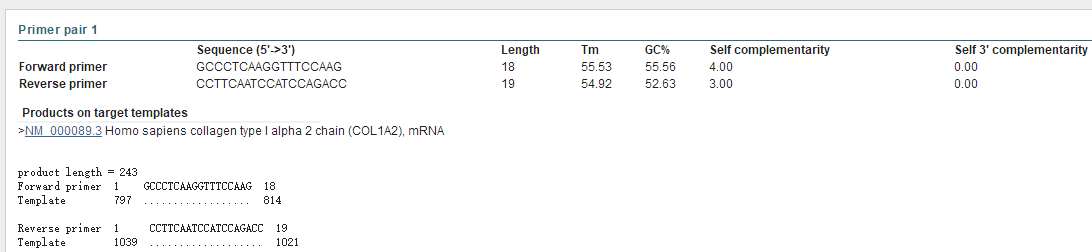 COL5A2 ATGATGGCAAACTGGGCGGAAGCAAGACCTCTCCTCATTCTTATTGTTTTATTAGGGCAATTTGTCTCAATAAAAGCCCAGGAAGAAGACGAGGATGAAGGATATGGTGAAGAAATAGCCTGCACTCAGAATGGCCAGATGTACTTAAACAGGGACATTTGGAAACCTGCCCCTTGTCAGATCTGTGTCTGTGACAATGGAGCCATTCTCTGTGACAAGATAGAATGCCAGGATGTGCTGGACTGTGCCGACCCTGTAACGCCCCCTGGGGAATGCTGTCCTGTCTGTTCACAAACACCTGGAGGTGGCAATACCAATTTTGGTAGAGGAAGAAAGGGACAAAAGGGAGAACCAGGATTAGTGCCTGTTGTAACAGGCATACGTGGTCGTCCAGGACCGGCAGGACCTCCAGGATCACAGGGACCAAGAGGAGAGCGAGGGCCAAAAGGAAGACCTGGCCCTCGTGGACCTCAGGGAATTGATGGAGAACCAGGTGTTCCTGGTCAACCTGGTGCTCCAGGACCTCCTGGACATCCGTCCCACCCAGGACCCGATGGCTTGAGCAGGCCGTTTTCAGCTCAAATGGCTGGGTTGGATGAAAAATCTGGACTTGGGAGTCAAGTAGGACTAATGCCTGGCTCTGTGGGTCCTGTTGGCCCAAGGGGACCACAGGGTTTACAAGGACAGCAAGGTGGTGCAGGACCTACAGGACCTCCTGGTGAACCTGGTGATCCTGGACCAATGGGTCCGATTGGTTCACGTGGACCAGAGGGCCCTCCTGGTAAACCTGGGGAAGATGGTGAACCTGGCAGAAATGGAAATCCTGGTGAAGTGGGATTTGCAGGATCTCCGGGAGCTCGTGGATTTCCTGGGGCTCCTGGTCTTCCAGGTCTGAAGGGTCACCGAGGACACAAAGGTCTTGAAGGCCCTAAAGGTGAAGTTGGAGCACCTGGTTCCAAGGGTGAAGCTGGCCCCACTGGTCCAATGGGTGCCATGGGTCCTCTGGGTCCGAGGGGAATGCCAGGAGAGAGAGGGAGACTTGGGCCACAGGGTGCTCCTGGACAACGAGGTGCACATGGTATGCCTGGAAAACCTGGACCAATGGGTCCTCTTGGGATACCAGGCTCTTCTGGTTTTCCAGGAAATCCTGGAATGAAGGGAGAAGCAGGTCCTACAGGGGCGCGAGGCCCTGAAGGTCCTCAGGGGCAGAGAGGTGAAACTGGGCCCCCAGGTCCAGTTGGCTCTCCAGGTCTTCCTGGTGCAATAGGAACTGATGGTACTCCTGGTGCCAAAGGCCCAACGGGCTCTCCAGGTACCTCTGGTCCTCCTGGCTCAGCAGGGCCTCCTGGATCTCCAGGACCTCAGGGTAGCACTGGTCCTCAGGGAATTCGAGGCCAACCGGGTGATCCAGGAGTTCCAGGTTTCAAAGGAGAAGCTGGCCCAAAAGGGGAACCAGGGCCACATGGTATTCAGGGTCCGATAGGCCCACCCGGTGAAGAAGGCAAAAGAGGTCCCAGAGGTGACCCAGGAACAGTTGGTCCTCCAGGGCCAGTGGGAGAAAGGGGTGCTCCTGGCAATCGTGGTTTTCCAGGCTCTGATGGTTTACCTGGGCCAAAGGGTGCTCAAGGAGAACGGGGTCCTGTAGGTTCTTCAGGACCCAAAGGAAGCCAGGGGGATCCAGGACGTCCAGGGGAACCTGGGCTTCCAGGTGCTCGGGGTTTGACAGGAAATCCTGGTGTTCAAGGTCCTGAAGGAAAACTTGGACCTTTGGGTGCGCCAGGGGAAGATGGCCGTCCAGGTCCTCCAGGCTCCATAGGAATCAGAGGGCAGCCCGGGAGCATGGGCCTTCCAGGCCCCAAAGGTAGCAGTGGTGACCCTGGGAAACCTGGAGAAGCAGGAAATGCTGGAGTTCCTGGGCAGAGGGGAGCTCCTGGAAAAGATGGTGAAGTTGGTCCTTCTGGTCCTGTGGGCCCGCCGGGTCTAGCTGGTGAAAGAGGAGAACAAGGACCTCCAGGCCCCACAGGTTTTCAGGGGCTTCCTGGTCCTCCAGGGCCTCCTGGAGAAGGTGGAAAACCAGGTGATCAAGGTGTTCCTGGAGATCCCGGAGCAGTTGGCCCGTTAGGACCTAGAGGAGAACGAGGAAATCCTGGGGAAAGAGGAGAACCTGGGATAACTGGACTCCCTGGTGAGAAGGGAATGGCTGGAGGACATGGTCCTGATGGCCCAAAAGGCAGTCCAGGTCCATCTGGGACCCCTGGAGATACAGGCCCACCAGGTCTTCAAGGTATGCCGGGAGAAAGAGGAATTGCAGGAACTCCTGGCCCCAAGGGTGACAGAGGTGGCATAGGAGAAAAAGGTGCTGAAGGCACAGCTGGAAATGATGGTGCAAGAGGTCTTCCAGGTCCTTTGGGCCCTCCAGGTCCGGCAGGTCCTACTGGAGAAAAGGGTGAACCTGGTCCTCGAGGTTTAGTTGGCCCTCCTGGCTCCCGGGGCAATCCTGGTTCTCGAGGTGAAAATGGGCCAACTGGAGCTGTTGGTTTTGCCGGACCCCAGGGTCCTGACGGACAGCCTGGAGTAAAAGGTGAACCTGGAGAGCCAGGACAGAAGGGAGATGCTGGTTCTCCTGGACCACAAGGTTTAGCAGGATCCCCTGGCCCTCATGGTCCTAATGGTGTTCCTGGACTAAAAGGTGGTCGAGGAACCCAAGGTCCGCCTGGTGCTACAGGATTTCCTGGTTCTGCGGGCAGAGTTGGACCTCCAGGCCCTGCTGGAGCTCCAGGACCTGCGGGACCCCTAGGGGAACCCGGGAAGGAGGGACCTCCAGGTCTTCGTGGGGACCCTGGCTCTCATGGGCGTGTGGGAGATCGAGGACCAGCTGGCCCCCCTGGTGGCCCAGGAGACAAAGGGGACCCAGGAGAAGATGGGCAACCTGGTCCAGATGGCCCCCCTGGTCCAGCTGGAACGACCGGGCAGAGAGGAATTGTTGGCATGCCTGGGCAACGTGGAGAGAGAGGCATGCCCGGCCTACCAGGCCCAGCGGGAACACCAGGAAAAGTAGGACCAACTGGTGCAACAGGAGATAAAGGTCCACCTGGACCTGTGGGGCCCCCAGGCTCCAATGGTCCTGTAGGGGAACCTGGACCAGAAGGTCCAGCTGGCAATGATGGTACCCCAGGACGGGATGGTGCTGTTGGAGAACGTGGTGATCGTGGAGACCCTGGGCCTGCAGGTCTGCCAGGCTCTCAGGGTGCCCCTGGAACTCCTGGCCCTGTGGGTGCTCCAGGAGATGCAGGACAAAGAGGAGATCCGGGTTCTCGGGGTCCTATAGGACCACCTGGTCGAGCTGGGAAACGTGGATTACCTGGACCCCAAGGACCTCGTGGTGACAAAGGTGATCATGGAGACCGAGGTGACAGAGGTCAGAAGGGCCACAGAGGCTTTACTGGTCTTCAGGGTCTTCCTGGCCCTCCTGGTCCAAATGGTGAACAAGGAAGTGCTGGAATCCCTGGACCATTTGGCCCAAGAGGTCCTCCAGGCCCAGTTGGTCCTTCAGGTAAAGAAGGAAACCCTGGGCCACTTGGGCCAATTGGACCTCCAGGTGTACGAGGCAGTGTAGGAGAAGCAGGACCTGAGGGCCCTCCTGGTGAGCCTGGCCCACCTGGCCCTCCGGGTCCCCCTGGCCACCTTACAGCTGCTCTTGGGGATATCATGGGGCACTATGATGAAAGCATGCCAGATCCACTTCCTGAGTTTACTGAAGATCAGGCGGCTCCTGATGACAAAAACAAAACGGACCCAGGGGTTCATGCTACCCTGAAGTCACTCAGTAGTCAGATTGAAACCATGCGCAGCCCCGATGGCTCGAAAAAGCACCCAGCCCGCACGTGTGATGACCTAAAGCTTTGCCATTCCGCAAAGCAGAGTGGTGAATACTGGATTGATCCTAACCAAGGATCTGTTGAAGATGCAATCAAAGTTTACTGCAACATGGAAACAGGAGAAACATGTATTTCAGCAAACCCATCCAGTGTACCACGTAAAACCTGGTGGGCCAGTAAATCTCCTGACAATAAACCTGTTTGGTATGGTCTTGATATGAACAGAGGGTCTCAGTTCGCTTATGGAGACCACCAATCACCTAATACAGCCATTACTCAGATGACTTTTTTGCGCCTTTTATCAAAAGAAGCCTCCCAGAACATCACTTACATCTGTAAAAACAGTGTAGGATACATGGACGATCAAGCTAAGAACCTCAAAAAAGCTGTGGTTCTCAAAGGGGCAAATGACTTAGATATCAAAGCAGAGGGAAATATTAGATTCCGGTATATCGTTCTTCAAGACACTTGCTCTAAGCGGAATGGAAATGTGGGCAAGACTGTCTTTGAATATAGAACACAGAATGTGGCACGCTTGCCCATCATAGATCTTGCTCCTGTGGATGTTGGCGGCACAGACCAGGAATTCGGCGTTGAAATTGGGCCAGTTTGTTTTGTGTAAF   TGTTCCTGGTCAACCTGGTGCTCR   ACCTTGCTGTCCTTGTAAACCCTG199BP   55-60℃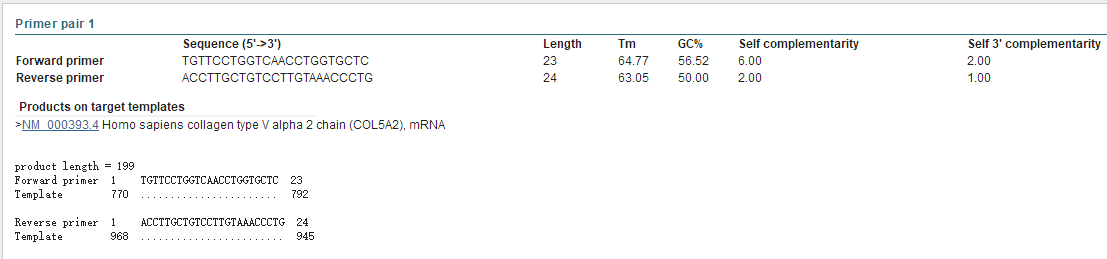 COL4A1 ATGGGGCCCCGGCTCAGCGTCTGGCTGCTGCTGCTGCCCGCCGCCCTTCTGCTCCACGAGGAGCACAGCCGGGCCGCTGCGAAGGGTGGCTGTGCTGGCTCTGGCTGTGGCAAATGTGACTGCCATGGAGTGAAGGGACAAAAGGGTGAAAGAGGCCTCCCGGGGTTACAAGGTGTCATTGGGTTTCCTGGAATGCAAGGACCTGAGGGGCCACAGGGACCACCAGGACAAAAGGGTGATACTGGAGAACCAGGACTACCTGGAACAAAAGGGACAAGAGGACCTCCGGGAGCATCTGGCTACCCTGGAAACCCAGGACTTCCCGGAATTCCTGGCCAAGACGGCCCGCCAGGCCCCCCAGGTATTCCAGGATGCAATGGCACAAAGGGGGAGAGAGGGCCGCTCGGGCCTCCTGGCTTGCCTGGTTTCGCTGGAAATCCCGGACCACCAGGCTTACCAGGGATGAAGGGTGATCCAGGTGAGATACTTGGCCATGTGCCCGGGATGCTGTTGAAAGGTGAAAGAGGATTTCCCGGAATCCCAGGGACTCCAGGCCCACCAGGACTGCCAGGGCTTCAAGGTCCTGTTGGGCCTCCAGGATTTACCGGACCACCAGGTCCCCCAGGCCCTCCCGGCCCTCCAGGTGAAAAGGGACAAATGGGCTTAAGTTTTCAAGGACCAAAAGGTGACAAGGGTGACCAAGGGGTCAGTGGGCCTCCAGGAGTACCAGGACAAGCTCAAGTTCAAGAAAAAGGAGACTTCGCCACCAAGGGAGAAAAGGGCCAAAAAGGTGAACCTGGATTTCAGGGGATGCCAGGGGTCGGAGAGAAAGGTGAACCCGGAAAACCAGGACCCAGAGGCAAACCCGGAAAAGATGGTGACAAAGGGGAAAAAGGGAGTCCCGGTTTTCCTGGTGAACCCGGGTACCCAGGACTCATAGGCCGCCAGGGCCCGCAGGGAGAAAAGGGTGAAGCAGGTCCTCCTGGCCCACCTGGAATTGTTATAGGCACAGGACCTTTGGGAGAAAAAGGAGAGAGGGGCTACCCTGGAACTCCGGGGCCAAGAGGAGAGCCAGGCCCAAAAGGTTTCCCAGGACTACCAGGCCAACCCGGACCTCCAGGCCTCCCTGTACCTGGGCAGGCTGGTGCCCCTGGCTTCCCTGGTGAAAGAGGAGAAAAAGGTGACCGAGGATTTCCTGGTACATCTCTGCCAGGACCAAGTGGAAGAGATGGGCTCCCGGGTCCTCCTGGTTCCCCTGGGCCCCCTGGGCAGCCTGGCTACACAAATGGAATTGTGGAATGTCAGCCCGGACCTCCAGGTGACCAGGGTCCTCCTGGAATTCCAGGGCAGCCAGGATTTATAGGCGAAATTGGAGAGAAAGGTCAAAAAGGAGAGAGTTGCCTCATCTGTGATATAGACGGATATCGGGGGCCTCCCGGGCCACAGGGACCCCCGGGAGAAATAGGTTTCCCAGGGCAGCCAGGGGCCAAGGGCGACAGAGGTTTGCCTGGCAGAGATGGTGTTGCAGGAGTGCCAGGCCCTCAAGGTACACCAGGGCTGATAGGCCAGCCAGGAGCCAAGGGGGAGCCTGGTGAGTTTTATTTCGACTTGCGGCTCAAAGGTGACAAAGGAGACCCAGGCTTTCCAGGACAGCCCGGCATGCCAGGGAGAGCGGGTTCTCCTGGAAGAGATGGCCATCCGGGTCTTCCTGGCCCCAAGGGCTCGCCGGGTTCTGTAGGATTGAAAGGAGAGCGTGGCCCCCCTGGAGGAGTTGGATTCCCAGGCAGTCGTGGTGACACCGGCCCCCCTGGGCCTCCAGGATATGGTCCTGCTGGTCCCATTGGTGACAAAGGACAAGCAGGCTTTCCTGGAGGCCCTGGATCCCCAGGCCTGCCAGGTCCAAAGGGTGAACCAGGAAAAATTGTTCCTTTACCAGGCCCCCCTGGAGCAGAAGGACTGCCGGGGTCCCCAGGCTTCCCAGGTCCCCAAGGAGACCGAGGCTTTCCCGGAACCCCAGGAAGGCCAGGCCTGCCAGGAGAGAAGGGCGCTGTGGGCCAGCCAGGCATTGGATTTCCAGGGCCCCCCGGCCCCAAAGGTGTTGACGGCTTACCTGGAGACATGGGGCCACCGGGGACTCCAGGTCGCCCGGGATTTAATGGCTTACCTGGGAACCCAGGTGTGCAGGGCCAGAAGGGAGAGCCTGGAGTTGGTCTACCGGGACTCAAAGGTTTGCCAGGTCTTCCCGGCATTCCTGGCACACCCGGGGAGAAGGGGAGCATTGGGGTACCAGGCGTTCCTGGAGAACATGGAGCGATCGGACCCCCTGGGCTTCAGGGGATCAGAGGTGAACCGGGACCTCCTGGATTGCCAGGCTCCGTGGGGTCTCCAGGAGTTCCAGGAATAGGCCCCCCTGGAGCTAGGGGTCCCCCTGGAGGACAGGGACCACCGGGGTTGTCAGGCCCTCCTGGAATAAAAGGAGAGAAGGGTTTCCCCGGATTCCCTGGACTGGACATGCCGGGCCCTAAAGGAGATAAAGGGGCTCAAGGACTCCCTGGCATAACGGGACAGTCGGGGCTCCCTGGCCTTCCTGGACAGCAGGGGGCTCCTGGGATTCCTGGGTTTCCAGGTTCCAAGGGAGAAATGGGCGTCATGGGGACCCCCGGGCAGCCGGGCTCACCAGGACCAGTGGGTGCTCCTGGATTACCGGGTGAAAAAGGGGACCATGGCTTTCCGGGCTCCTCAGGACCCAGGGGAGACCCTGGCTTGAAAGGTGATAAGGGGGATGTCGGTCTCCCTGGCAAGCCTGGCTCCATGGATAAGGTGGACATGGGCAGCATGAAGGGCCAGAAAGGAGACCAAGGAGAGAAAGGACAAATTGGACCAATTGGTGAGAAGGGATCCCGAGGAGACCCTGGGACCCCAGGAGTGCCTGGAAAGGACGGGCAGGCAGGACAGCCTGGGCAGCCAGGACCTAAAGGTGATCCAGGTATAAGTGGAACCCCAGGTGCTCCAGGACTTCCGGGACCAAAAGGATCTGTTGGTGGAATGGGCTTGCCAGGAACACCTGGAGAGAAAGGTGTGCCTGGCATCCCTGGCCCACAAGGTTCACCTGGCTTACCTGGAGACAAAGGTGCAAAAGGAGAGAAAGGGCAGGCAGGCCCACCTGGCATAGGCATCCCAGGGCTGCGAGGTGAAAAGGGAGATCAAGGGATAGCGGGTTTCCCAGGAAGCCCTGGAGAGAAGGGAGAAAAAGGAAGCATTGGGATCCCAGGAATGCCAGGGTCCCCAGGCCTTAAAGGGTCTCCCGGGAGTGTTGGCTATCCAGGAAGTCCTGGGCTACCTGGAGAAAAAGGTGACAAAGGCCTCCCAGGATTGGATGGCATCCCTGGTGTCAAAGGAGAAGCAGGTCTTCCTGGGACTCCTGGCCCCACAGGCCCAGCTGGCCAGAAAGGGGAGCCAGGCAGTGATGGAATCCCGGGGTCAGCAGGAGAGAAGGGTGAACCAGGTCTACCAGGAAGAGGATTCCCAGGGTTTCCAGGGGCCAAAGGAGACAAAGGTTCAAAGGGTGAGGTGGGTTTCCCAGGATTAGCCGGGAGCCCAGGAATTCCTGGATCCAAAGGAGAGCAAGGATTCATGGGTCCTCCGGGGCCCCAGGGACAGCCGGGGTTACCGGGATCCCCAGGCCATGCCACGGAGGGGCCCAAAGGAGACCGCGGACCTCAGGGCCAGCCTGGCCTGCCAGGACTTCCGGGACCCATGGGGCCTCCAGGGCTTCCTGGGATTGATGGAGTTAAAGGTGACAAAGGAAATCCAGGCTGGCCAGGAGCACCCGGTGTCCCAGGGCCCAAGGGAGACCCTGGATTCCAGGGCATGCCTGGTATTGGTGGCTCTCCAGGAATCACAGGCTCTAAGGGTGATATGGGGCCTCCAGGAGTTCCAGGATTTCAAGGTCCAAAAGGTCTTCCTGGCCTCCAGGGAATTAAAGGTGATCAAGGCGATCAAGGCGTCCCGGGAGCTAAAGGTCTCCCGGGTCCTCCTGGCCCCCCAGGTCCTTACGACATCATCAAAGGGGAGCCCGGGCTCCCTGGTCCTGAGGGCCCCCCAGGGCTGAAAGGGCTTCAGGGACTGCCAGGCCCGAAAGGCCAGCAAGGTGTTACAGGATTGGTGGGTATACCTGGACCTCCAGGTATTCCTGGGTTTGACGGTGCCCCTGGCCAGAAAGGAGAGATGGGACCTGCCGGGCCTACTGGTCCAAGAGGATTTCCAGGTCCACCAGGCCCCGATGGGTTGCCAGGATCCATGGGGCCCCCAGGCACCCCATCTGTTGATCACGGCTTCCTTGTGACCAGGCATAGTCAAACAATAGATGACCCACAGTGTCCTTCTGGGACCAAAATTCTTTACCACGGGTACTCTTTGCTCTACGTGCAAGGCAATGAACGGGCCCATGGCCAGGACTTGGGCACGGCCGGCAGCTGCCTGCGCAAGTTCAGCACAATGCCCTTCCTGTTCTGCAATATTAACAACGTGTGCAACTTTGCATCACGAAATGACTACTCGTACTGGCTGTCCACCCCTGAGCCCATGCCCATGTCAATGGCACCCATCACGGGGGAAAACATAAGACCATTTATTAGTAGGTGTGCTGTGTGTGAGGCGCCTGCCATGGTGATGGCCGTGCACAGCCAGACCATTCAGATCCCACCGTGCCCCAGCGGGTGGTCCTCGCTGTGGATCGGCTACTCTTTTGTGATGCACACCAGCGCTGGTGCAGAAGGCTCTGGCCAAGCCCTGGCGTCCCCCGGCTCCTGCCTGGAGGAGTTTAGAAGTGCGCCATTCATCGAGTGTCACGGCCGTGGGACCTGCAATTACTACGCAAACGCTTACAGCTTTTGGCTCGCCACCATAGAGAGGAGCGAGATGTTCAAGAAGCCTACGCCGTCCACCTTGAAGGCAGGGGAGCTGCGCACGCACGTCAGCCGCTGCCAAGTCTGTATGAGAAGAACATAAF   AGGATTTCCTGGTACATCTCTGR   GACATTCCACAATTCCATTTG116bp    50-60℃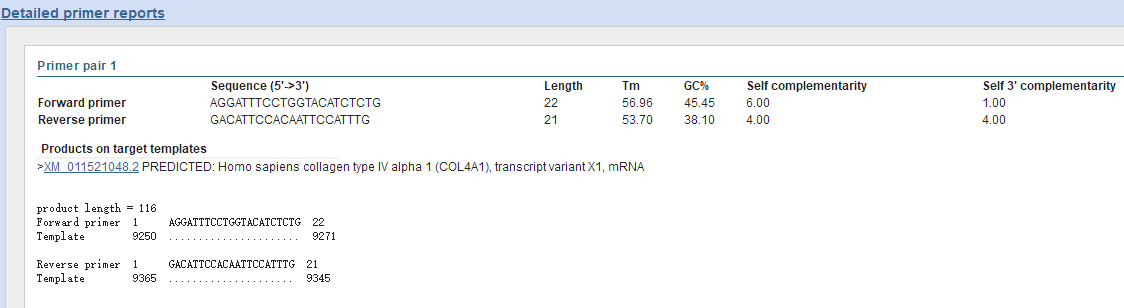 THBS2ATGGTCTGGAGGCTGGTCCTGCTGGCTCTGTGGGTGTGGCCCAGCACGCAAGCTGGTCACCAGGACAAAGACACGACCTTCGACCTTTTCAGTATCAGCAACATCAACCGCAAGACCATTGGCGCCAAGCAGTTCCGCGGGCCCGACCCCGGCGTGCCGGCTTACCGCTTCGTGCGCTTTGACTACATCCCACCGGTGAACGCAGATGACCTCAGCAAGATCACCAAGATCATGCGGCAGAAGGAGGGCTTCTTCCTCACGGCCCAGCTCAAGCAGGACGGCAAGTCCAGGGGCACGCTGTTGGCTCTGGAGGGCCCCGGTCTCTCCCAGAGGCAGTTCGAGATCGTCTCCAACGGCCCCGCGGACACGCTGGATCTCACCTACTGGATTGACGGCACCCGGCATGTGGTCTCCCTGGAGGACGTCGGCCTGGCTGACTCGCAGTGGAAGAACGTCACCGTGCAGGTGGCTGGCGAGACCTACAGCTTGCACGTGGGCTGCGACCTCATAGACAGCTTCGCTCTGGACGAGCCCTTCTACGAGCACCTGCAGGCGGAAAAGAGCCGGATGTACGTGGCCAAAGGCTCTGCCAGAGAGAGTCACTTCAGGGGTTTGCTTCAGAACGTCCACCTAGTGTTTGAAAACTCTGTGGAAGATATTCTAAGCAAGAAGGGTTGCCAGCAAGGCCAGGGAGCTGAGATCAACGCCATCAGTGAGAACACAGAGACGCTGCGCCTGGGTCCGCATGTCACCACCGAGTACGTGGGCCCCAGCTCGGAGAGGAGGCCCGAGGTGTGCGAACGCTCGTGCGAGGAGCTGGGAAACATGGTCCAGGAGCTCTCGGGGCTCCACGTCCTCGTGAACCAGCTCAGCGAGAACCTCAAGAGAGTGTCGAATGATAACCAGTTTCTCTGGGAGCTCATTGGTGGCCCTCCTAAGACAAGGAACATGTCAGCTTGCTGGCAGGATGGCCGGTTCTTTGCGGAAAATGAAACGTGGGTGGTGGACAGCTGCACCACGTGTACCTGCAAGAAATTTAAAACCATTTGCCACCAAATCACCTGCCCGCCTGCAACCTGCGCCAGTCCATCCTTTGTGGAAGGCGAATGCTGCCCTTCCTGCCTCCACTCGGTGGACGGTGAGGAGGGCTGGTCTCCGTGGGCAGAGTGGACCCAGTGCTCCGTGACGTGTGGCTCTGGGACCCAGCAGAGAGGCCGGTCCTGTGACGTCACCAGCAACACCTGCTTGGGGCCCTCCATCCAGACACGGGCTTGCAGTCTGAGCAAGTGTGACACCCGCATCCGGCAGGACGGCGGCTGGAGCCACTGGTCACCTTGGTCTTCATGCTCTGTGACCTGTGGAGTTGGCAATATCACACGCATCCGTCTCTGCAACTCCCCAGTGCCCCAGATGGGGGGCAAGAATTGCAAAGGGAGTGGCCGGGAGACCAAAGCCTGCCAGGGCGCCCCATGCCCAATCGATGGCCGCTGGAGCCCCTGGTCCCCGTGGTCGGCCTGCACTGTCACCTGTGCCGGTGGGATCCGGGAGCGCACCCGGGTCTGCAACAGCCCTGAGCCTCAGTACGGAGGGAAGGCCTGCGTGGGGGATGTGCAGGAGCGTCAGATGTGCAACAAGAGGAGCTGCCCCGTGGATGGCTGTTTATCCAACCCCTGCTTCCCGGGAGCCCAGTGCAGCAGCTTCCCCGATGGGTCCTGGTCATGCGGCTCCTGCCCTGTGGGCTTCTTGGGCAATGGCACCCACTGTGAGGACCTGGACGAGTGTGCCCTGGTCCCCGACATCTGCTTCTCCACCAGCAAGGTGCCTCGCTGTGTCAACACTCAGCCTGGCTTCCACTGCCTGCCCTGCCCGCCCCGATACAGAGGGAACCAGCCCGTCGGGGTCGGCCTGGAAGCAGCCAAGACGGAAAAGCAAGTGTGTGAGCCCGAAAACCCATGCAAGGACAAGACACACAACTGCCACAAGCACGCGGAGTGCATCTACCTGGGCCACTTCAGCGACCCCATGTACAAGTGCGAGTGCCAGACAGGCTACGCGGGCGACGGGCTCATCTGCGGGGAGGACTCGGACCTGGACGGCTGGCCCAACCTCAATCTGGTCTGCGCCACCAACGCCACCTACCACTGCATCAAGGATAACTGCCCCCATCTGCCAAATTCTGGGCAGGAAGACTTTGACAAGGACGGGATTGGCGATGCCTGTGATGATGACGATGACAATGACGGTGTGACCGATGAGAAGGACAACTGCCAGCTCCTCTTCAATCCCCGCCAGGCTGACTATGACAAGGATGAGGTTGGGGACCGCTGTGACAACTGCCCTTACGTGCACAACCCTGCCCAGATCGACACAGACAACAATGGAGAGGGTGACGCCTGCTCCGTGGACATTGATGGGGACGATGTCTTCAATGAACGAGACAATTGTCCCTACGTCTACAACACTGACCAGAGGGACACGGATGGTGACGGTGTGGGGGATCACTGTGACAACTGCCCCCTGGTGCACAACCCTGACCAGACCGACGTGGACAATGACCTTGTTGGGGACCAGTGTGACAACAACGAGGACATAGATGACGACGGCCACCAGAACAACCAGGACAACTGCCCCTACATCTCCAACGCCAACCAGGCTGACCATGACAGAGACGGCCAGGGCGACGCCTGTGACCCTGATGATGACAACGATGGCGTCCCCGATGACAGGGACAACTGCCGGCTTGTGTTCAACCCAGACCAGGAGGACTTGGACGGTGATGGACGGGGTGATATTTGTAAAGATGATTTTGACAATGACAACATCCCAGATATTGATGATGTGTGTCCTGAAAACAATGCCATCAGTGAGACAGACTTCAGGAACTTCCAGATGGTCCCCTTGGATCCCAAAGGGACCACCCAAATTGATCCCAACTGGGTCATTCGCCATCAAGGCAAGGAGCTGGTTCAGACAGCCAACTCGGACCCCGGCATCGCTGTAGGTTTTGACGAGTTTGGGTCTGTGGACTTCAGTGGCACATTCTACGTAAACACTGACCGGGACGACGACTATGCCGGCTTCGTCTTTGGTTACCAGTCAAGCAGCCGCTTCTATGTGGTGATGTGGAAGCAGGTGACGCAGACCTACTGGGAGGACCAGCCCACGCGGGCCTATGGCTACTCCGGCGTGTCCCTCAAGGTGGTGAACTCCACCACGGGGACGGGCGAGCACCTGAGGAACGCGCTGTGGCACACGGGGAACACGCCGGGGCAGGTGCGAACCTTATGGCACGACCCCAGGAACATTGGCTGGAAGGACTACACGGCCTATAGGTGGCACCTGACTCACAGGCCCAAGACTGGCTACATCAGAGTCTTAGTGCATGAAGGAAAACAGGTCATGGCAGACTCAGGACCTATCTATGACCAAACCTACGCTGGCGGGCGGCTGGGTCTATTTGTCTTCTCTCAAGAAATGGTCTATTTCTCAGACCTCAAGTACGAATGCAGAGATATTTAAF  GCATCAAGGATAACTGCCCCCATCTR  TTCATTGAAGACATCGTCCCCATCA290bp   55-65℃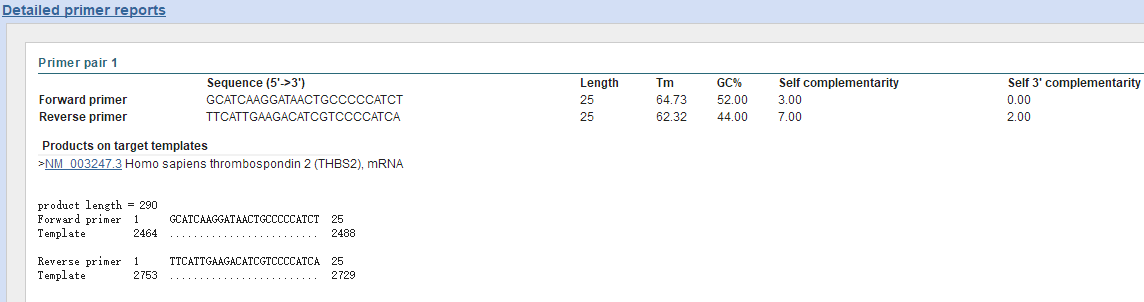 ITGA5ATGGGGAGCCGGACGCCAGAGTCCCCTCTCCACGCCGTGCAGCTGCGCTGGGGCCCCCGGCGCCGACCCCCGCTGCTGCCGCTGCTGTTGCTGCTGCTGCCGCCGCCACCCAGGGTCGGGGGCTTCAACTTAGACGCGGAGGCCCCAGCAGTACTCTCGGGGCCCCCGGGCTCCTTCTTCGGATTCTCAGTGGAGTTTTACCGGCCGGGAACAGACGGGGTCAGTGTGCTGGTGGGAGCACCCAAGGCTAATACCAGCCAGCCAGGAGTGCTGCAGGGTGGTGCTGTCTACCTCTGTCCTTGGGGTGCCAGCCCCACACAGTGCACCCCCATTGAATTTGACAGCAAAGGCTCTCGGCTCCTGGAGTCCTCACTGTCCAGCTCAGAGGGAGAGGAGCCTGTGGAGTACAAGTCCTTGCAGTGGTTCGGGGCAACAGTTCGAGCCCATGGCTCCTCCATCTTGGCATGCGCTCCACTGTACAGCTGGCGCACAGAGAAGGAGCCACTGAGCGACCCCGTGGGCACCTGCTACCTCTCCACAGATAACTTCACCCGAATTCTGGAGTATGCACCCTGCCGCTCAGATTTCAGCTGGGCAGCAGGACAGGGTTACTGCCAAGGAGGCTTCAGTGCCGAGTTCACCAAGACTGGCCGTGTGGTTTTAGGTGGACCAGGAAGCTATTTCTGGCAAGGCCAGATCCTGTCTGCCACTCAGGAGCAGATTGCAGAATCTTATTACCCCGAGTACCTGATCAACCTGGTTCAGGGGCAGCTGCAGACTCGCCAGGCCAGTTCCATCTATGATGACAGCTACCTAGGATACTCTGTGGCTGTTGGTGAATTCAGTGGTGATGACACAGAAGACTTTGTTGCTGGTGTGCCCAAAGGGAACCTCACTTACGGCTATGTCACCATCCTTAATGGCTCAGACATTCGATCCCTCTACAACTTCTCAGGGGAACAGATGGCCTCCTACTTTGGCTATGCAGTGGCCGCCACAGACGTCAATGGGGACGGGCTGGATGACTTGCTGGTGGGGGCACCCCTGCTCATGGATCGGACCCCTGACGGGCGGCCTCAGGAGGTGGGCAGGGTCTACGTCTACCTGCAGCACCCAGCCGGCATAGAGCCCACGCCCACCCTTACCCTCACTGGCCATGATGAGTTTGGCCGATTTGGCAGCTCCTTGACCCCCCTGGGGGACCTGGACCAGGATGGCTACAATGATGTGGCCATCGGGGCTCCCTTTGGTGGGGAGACCCAGCAGGGAGTAGTGTTTGTATTTCCTGGGGGCCCAGGAGGGCTGGGCTCTAAGCCTTCCCAGGTTCTGCAGCCCCTGTGGGCAGCCAGCCACACCCCAGACTTCTTTGGCTCTGCCCTTCGAGGAGGCCGAGACCTGGATGGCAATGGATATCCTGATCTGATTGTGGGGTCCTTTGGTGTGGACAAGGCTGTGGTATACAGGGGCCGCCCCATCGTGTCCGCTAGTGCCTCCCTCACCATCTTCCCCGCCATGTTCAACCCAGAGGAGCGGAGCTGCAGCTTAGAGGGGAACCCTGTGGCCTGCATCAACCTTAGCTTCTGCCTCAATGCTTCTGGAAAACACGTTGCTGACTCCATTGGTTTCACAGTGGAACTTCAGCTGGACTGGCAGAAGCAGAAGGGAGGGGTACGGCGGGCACTGTTCCTGGCCTCCAGGCAGGCAACCCTGACCCAGACCCTGCTCATCCAGAATGGGGCTCGAGAGGATTGCAGAGAGATGAAGATCTACCTCAGGAACGAGTCAGAATTTCGAGACAAACTCTCGCCGATTCACATCGCTCTCAACTTCTCCTTGGACCCCCAAGCCCCAGTGGACAGCCACGGCCTCAGGCCAGCCCTACATTATCAGAGCAAGAGCCGGATAGAGGACAAGGCTCAGATCTTGCTGGACTGTGGAGAAGACAACATCTGTGTGCCTGACCTGCAGCTGGAAGTGTTTGGGGAGCAGAACCATGTGTACCTGGGTGACAAGAATGCCCTGAACCTCACTTTCCATGCCCAGAATGTGGGTGAGGGTGGCGCCTATGAGGCTGAGCTTCGGGTCACCGCCCCTCCAGAGGCTGAGTACTCAGGACTCGTCAGACACCCAGGGAACTTCTCCAGCCTGAGCTGTGACTACTTTGCCGTGAACCAGAGCCGCCTGCTGGTGTGTGACCTGGGCAACCCCATGAAGGCAGGAGCCAGTCTGTGGGGTGGCCTTCGGTTTACAGTCCCTCATCTCCGGGACACTAAGAAAACCATCCAGTTTGACTTCCAGATCCTCAGCAAGAATCTCAACAACTCGCAAAGCGACGTGGTTTCCTTTCGGCTCTCCGTGGAGGCTCAGGCCCAGGTCACCCTGAACGGTGTCTCCAAGCCTGAGGCAGTGCTATTCCCAGTAAGCGACTGGCATCCCCGAGACCAGCCTCAGAAGGAGGAGGACCTGGGACCTGCTGTCCACCATGTCTATGAGCTCATCAACCAAGGCCCCAGCTCCATTAGCCAGGGTGTGCTGGAACTCAGCTGTCCCCAGGCTCTGGAAGGTCAGCAGCTCCTATATGTGACCAGAGTTACGGGACTCAACTGCACCACCAATCACCCCATTAACCCAAAGGGCCTGGAGTTGGATCCCGAGGGTTCCCTGCACCACCAGCAAAAACGGGAAGCTCCAAGCCGCAGCTCTGCTTCCTCGGGACCTCAGATCCTGAAATGCCCGGAGGCTGAGTGTTTCAGGCTGCGCTGTGAGCTCGGGCCCCTGCACCAACAAGAGAGCCAAAGTCTGCAGTTGCATTTCCGAGTCTGGGCCAAGACTTTCTTGCAGCGGGAGCACCAGCCATTTAGCCTGCAGTGTGAGGCTGTGTACAAAGCCCTGAAGATGCCCTACCGAATCCTGCCTCGGCAGCTGCCCCAAAAAGAGCGTCAGGTGGCCACAGCTGTGCAATGGACCAAGGCAGAAGGCAGCTATGGCGTCCCACTGTGGATCATCATCCTAGCCATCCTGTTTGGCCTCCTGCTCCTAGGTCTACTCATCTACATCCTCTACAAGCTTGGATTCTTCAAACGCTCCCTCCCATATGGCACCGCCATGGAAAAAGCTCAGCTCAAGCCTCCAGCCACCTCTGATGCCTGAF  TAATACCAGCCAGCCAGGAGTGR  TGTCAAATTCAATGGGGGTGC95bp   50-60℃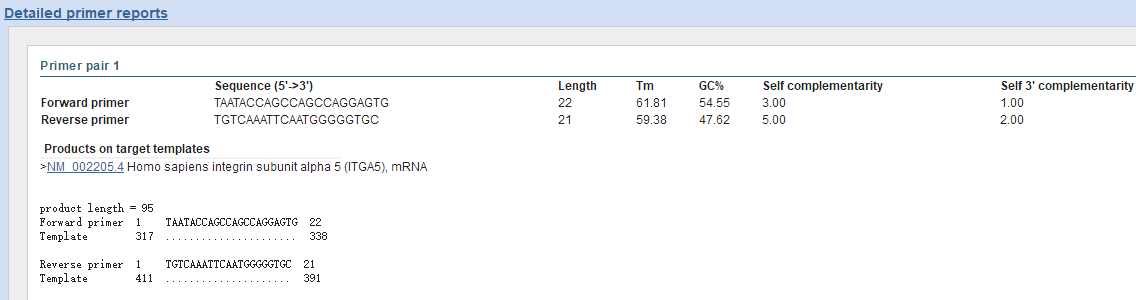 注：引物方向均为5’-3’。引物退火温度请在推荐范围内优化。截图为primer-blast结果。